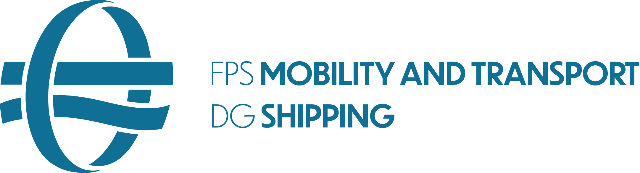 Certification of Seafarers Antwerp (STCW)Posthoflei 5B - 2600   BerchemF22_Application Belgian Certificate of competency Commercial YachtingF22_Application Belgian Certificate of competency Commercial YachtingF22_Application Belgian Certificate of competency Commercial YachtingF22_Application Belgian Certificate of competency Commercial YachtingRequested capacity:  Off-200GT-30NM  Off-500GT-200NM  Off-500GT-UnlimRequested capacity:  Capt-200GT-30NM  Capt-500GT-200NM  Capt-500GT-UnlimType application:  First application  Revalidation  Change/upgradePersonal data of seafarerPersonal data of seafarerPersonal data of seafarerPersonal data of seafarerPersonal data of seafarerSurnameFirst name(s)Place and country of birthDate of birth (dd.mm.yyyy)NationalityAddress: Street, numberPostal code, city, countryE-mail addressRequested doc languageDutch + EnglishFrench + EnglishMaritime education Maritime education Highest certificate obtained Name of maritime institute Additional certificates Additional certificates Additional certificates Additional certificates Additional certificates Additional certificates Type of documentNumberDate of issueExpiry dateMedical fitnessGMDSS  ROC GOCSignature and authorisation Signature and authorisation Signature and authorisation GDPR:I agree with the policy on GDPR by the FPS Mobility and Transport - www.mobilit.belgium.be I agree with the policy on GDPR by the FPS Mobility and Transport - www.mobilit.belgium.be I agree with the policy on GDPR by the FPS Mobility and Transport - www.mobilit.belgium.be I agree with the policy on GDPR by the FPS Mobility and Transport - www.mobilit.belgium.be I agree with the policy on GDPR by the FPS Mobility and Transport - www.mobilit.belgium.be Verification:I authorise DG Shipping, CSA (STCW) to verify the authenticity and validity of the documents submitted I authorise DG Shipping, CSA (STCW) to verify the authenticity and validity of the documents submitted I authorise DG Shipping, CSA (STCW) to verify the authenticity and validity of the documents submitted I authorise DG Shipping, CSA (STCW) to verify the authenticity and validity of the documents submitted I authorise DG Shipping, CSA (STCW) to verify the authenticity and validity of the documents submitted Signature seafarer:Signature seafarer:Signature seafarer:Signature seafarer:Signature seafarer:Date of application (dd.mm.yyyy) 12/03/2024Date of application (dd.mm.yyyy) 12/03/2024Or signature of Designated person crewing Or signature of Designated person crewing Or signature of Designated person crewing Or signature of Designated person crewing Or signature of Designated person crewing Name / stamp company: Name / stamp company: Attachments(*)  if applicable(*)  if applicable(*)  if applicable  1 photograph (JPG or JPEG)  1 photograph (JPG or JPEG) medical fitness declaration  sea service testimonials  ID-card or passport   ID-card or passport   cert Final Assessment CY  GMDSS-certificate cert. Maritime resource mgt  cert. Maritime resource mgt   cert Basis Safety Training  cert Medical First Aid cert Security Awareness cert Security Awareness cert Advanced Firefigthing *  Medical First Aid  Adv Firefighting (*)  Adv Firefighting (*) refresher PST, EFF, AFF (*)  cert ECDIS * refreshers PST, EFF, AFF * refreshers PST, EFF, AFF * national cert Comm. Yacht *Notes:Age:Minimum age for officer/watchkeeping certificate: 18 years;Minimum age for Master's Certificate: 21 yearsMinimum age for officer/watchkeeping certificate: 18 years;Minimum age for Master's Certificate: 21 yearsMinimum age for officer/watchkeeping certificate: 18 years;Minimum age for Master's Certificate: 21 yearsSea service requirementsOfficer's Certificate-200GT-30MN: minimum 12 months (deck department);Master 200GT-30MN certificate: minimum 24 months, including 12 months as watch supervisorOfficer's Certificate-500GT: minimum 12 months of service (deck department);Master-500GT certificate: minimum 48 months of service, including 36 months (or more) as a bridge watch supervisorOfficer's Certificate-200GT-30MN: minimum 12 months (deck department);Master 200GT-30MN certificate: minimum 24 months, including 12 months as watch supervisorOfficer's Certificate-500GT: minimum 12 months of service (deck department);Master-500GT certificate: minimum 48 months of service, including 36 months (or more) as a bridge watch supervisorOfficer's Certificate-200GT-30MN: minimum 12 months (deck department);Master 200GT-30MN certificate: minimum 24 months, including 12 months as watch supervisorOfficer's Certificate-500GT: minimum 12 months of service (deck department);Master-500GT certificate: minimum 48 months of service, including 36 months (or more) as a bridge watch supervisorMedical examinationMedical examination by a doctor recognised by Belgium or an EC Member State for the examination of seafarers Medical examination by a doctor recognised by Belgium or an EC Member State for the examination of seafarers Medical examination by a doctor recognised by Belgium or an EC Member State for the examination of seafarers Refresher course:Certificates of achievement issued by an institute approved by Belgium or the Netherlands or Certificates of competency issued by a member State of the European Community.  Certificates of achievement issued by an institute approved by Belgium or the Netherlands or Certificates of competency issued by a member State of the European Community.  Certificates of achievement issued by an institute approved by Belgium or the Netherlands or Certificates of competency issued by a member State of the European Community.  Photo:A photograph (JPEG format, 3cm x 4cm, blank background, neutral expression)A photograph (JPEG format, 3cm x 4cm, blank background, neutral expression)A photograph (JPEG format, 3cm x 4cm, blank background, neutral expression)EndorsementNational Certificate of Proficiency for Commercial YachtingNational Certificate of Proficiency for Commercial YachtingNational Certificate of Proficiency for Commercial Yachting